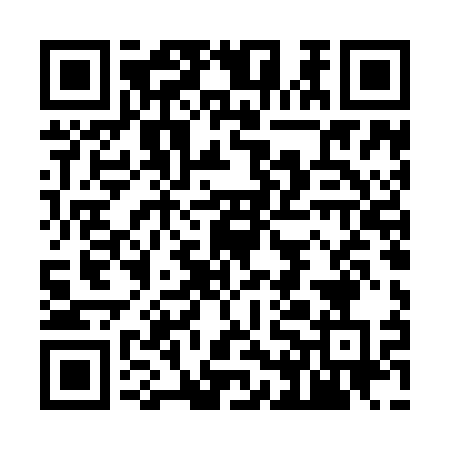 Ramadan times for Alzate con Linduno, ItalyMon 11 Mar 2024 - Wed 10 Apr 2024High Latitude Method: Angle Based RulePrayer Calculation Method: Muslim World LeagueAsar Calculation Method: HanafiPrayer times provided by https://www.salahtimes.comDateDayFajrSuhurSunriseDhuhrAsrIftarMaghribIsha11Mon5:065:066:4512:364:376:276:278:0012Tue5:055:056:4312:354:386:286:288:0113Wed5:035:036:4112:354:396:296:298:0314Thu5:015:016:4012:354:416:316:318:0415Fri4:594:596:3812:344:426:326:328:0516Sat4:564:566:3612:344:436:336:338:0717Sun4:544:546:3412:344:446:356:358:0818Mon4:524:526:3212:344:456:366:368:1019Tue4:504:506:3012:334:466:376:378:1120Wed4:484:486:2812:334:476:396:398:1321Thu4:464:466:2612:334:486:406:408:1422Fri4:444:446:2412:324:496:416:418:1623Sat4:424:426:2212:324:506:436:438:1724Sun4:404:406:2112:324:516:446:448:1925Mon4:384:386:1912:324:526:456:458:2026Tue4:354:356:1712:314:536:476:478:2227Wed4:334:336:1512:314:546:486:488:2328Thu4:314:316:1312:314:556:496:498:2529Fri4:294:296:1112:304:566:506:508:2630Sat4:274:276:0912:304:576:526:528:2831Sun5:245:247:071:305:587:537:539:301Mon5:225:227:051:295:587:547:549:312Tue5:205:207:031:295:597:567:569:333Wed5:185:187:021:296:007:577:579:344Thu5:165:167:001:296:017:587:589:365Fri5:135:136:581:286:027:597:599:386Sat5:115:116:561:286:038:018:019:397Sun5:095:096:541:286:048:028:029:418Mon5:075:076:521:276:058:038:039:439Tue5:045:046:501:276:068:058:059:4410Wed5:025:026:491:276:068:068:069:46